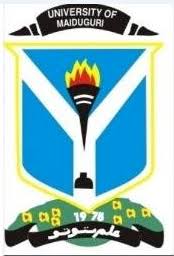 UNIVERSITY OF MAIDUGURI[Office of the Registrar]Annual Performance Evaluation Report[Junior Administrative, Technical and Professional Staff Only]CONFIDENTIALPeriod of Report……..…………. Academic Session      		   JP. No…………Note: a) Information should be type- written          b) Two copies of the form to be completed PART A: To be completed by member of staffFaculty ……………………………………………………………………………Department ……………………………………………………………………….G.SM. Number …………………………………………………………………...Date of Assumption of Duty ………………………………………………….....Name in Full …………………………………………………………………….                   Date of Birth…………. Place…………………L.G. A……………State……….Registered Domicile……………………………………………………………...8.   Nationality ………………………………………………………………………...Date of Confirmation of Appointment ………………………………………….Membership of Professional Body ………………………………………………Appointment and PromotionPeriod of Leave of Absence from UniversityCriteria for Performance EvaluationQualification Time in Rank………………………………………………………………………… Work Experience……………………………………………………………….…….14. 	Certification by StaffI certify that the information contained in Part A is correct to the best of my knowledgeSignature……………………….    		Date………………………………….PART B: To Be Completed by the Supervising Officer 1. For how long has the candidate worked under you…………………………….………. 2. Rate the performance of the candidate for the period of assessment                                        NB: Outstanding (10 points), Very Good (8 points), Satisfactory (6 points), Poor (4 points) Very Poor (2 points).3.	The eligibility score for promotion of the candidate4	General Comments. 	……………………………………………………………………………………..……	………………………………………………………………….………………………5 		Recommendation(a)	Promotion to rank of …………………………………………………(b)	Conversion to the post of …………………………………………….(c)	No change of status but confirmation of appointment to retirement age(d)	No change of status but commendation for the following reason(s)…………(e)	Renewal of contract(f)	No change of status(g)	Termination of contract for the following reason(s)………………………….(h)	Reprimand for the following reason(s)……………………………………….Name of supervising officer …………………………………………………………Designation ……………………………………………………………………….Grade level …………………………………………………………………………Signature ………………………………….        Date …………………………….PART C: To be completed by the Head of Unit.1. For how long has the candidate worked under you ……………………….2. Endorsement of comments and recommendation of the supervising officer.NB: The assessment of candidate should be discussed with the supervising officer before endorsement or otherwise. a)	 I endorse the comments and recommendation(s) of the supervising officer [].b)	 I do not endorse the comments and recommendation(s) of the supervising officer for the following reason(s)…………………………………………………………………………………………………………………………………………………………………..Name of Head of Unit …………………………….............................................Designation …………………………………………………………………….Grade level ……………………………………………………………………...Signature ……………………   Date ………………………………………….S/NDate PositionSalary Scale/ Step123456781st Appointment1st Promotion2nd Promotion3rd promotion4th Promotion5th Promotion6th PromotionPresent RankS/NDestinationDateDate of Resumption of Duty12345678S/NSSCE/CertificatesSpecializationDateInstitution123456S/NCriteriaPointsPointsPointsPointsPointsS/NCriteria1086421Quality of Work2Ability to Learn3Knowledge of Work4Initiative and Construction Power5Leadership Qualities6Dependability 7Attitude to Work8Relationship with Staff/Public9Punctuality 10Integrity S/NCriteriaScore12345Qualification
Time in RankWork ExperienceProfessional Practice Community Service